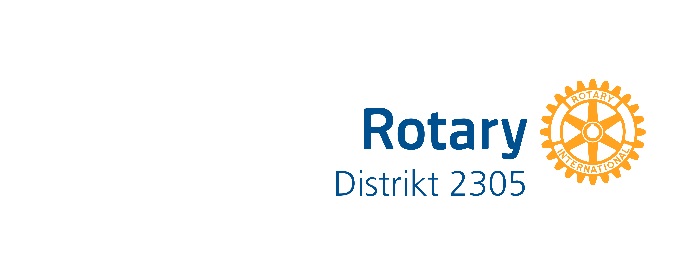 Vedtekter for Hamar RotaryklubbKlubben ble konstituert 12. mars 1951. Vedtektene er endret 16. oktober 1958, 24. november 1965, 4. desember 1969, 13. november 2003, 18.mars 2009 og 05.desember 2019Klubbens vedtekter supplerer standardloven for klubbene og etablerer vanlig klubbpraksis. Vedtektene er basert på de som ble anbefalt av Council on Legislation våren 2016. Paragraf 1: 	DefinisjonerStyre:		Styret i Hamar RotaryklubbMedlem:	Et ordinært medlem, og ikke et æresmedlemBeslutnings-	Minsteantallet av medlemmer som må være til stede ved en avstemning idyktighet: 	- medlemsmøter: ⅓ av klubbens medlemmer,	- styremøter: flertall av styrets medlemmer.RI:	Rotary InternationalÅr:	12-månedersperioden som starter 1. juli og slutter 30. juniParagraf 2:	 StyreStyrende organ for klubben er styret med følgende sammensetning: President, past president, innkommende president, sekretær, kasserer og 2 styremedlemmer.Paragraf 3:	 Valg og varighet av tjenestetidPunkt 1	Valgkomitéen består av de tre siste presidenter med Past president som valgkomitéens leder. Dersom et medlem fratrer, supplerer valgkomitéen seg selv.Punkt 2	En måned før valgmøtet nominerer valgkomitéen kandidater til president, innkommende president, sekretær, kasserer, revisor, to styremedlemmer og to varamedlemmer. Hvert medlem står fritt til å nominere medlemmer av styret.Punkt 3	Valg avgjøres ved alminnelig flertallPunkt 4	Valgperioden er ett år for samtlige verv. Dersom en etterfølger ikke velges, kan den sittende presidentens periode forlenges med inntil ett år.Paragraf 4: De tillitsvalgtes plikterPunkt 1	Presidenten leder klubb- og styremøter.Punkt 2	Past President er klubbens visepresident. Han/hun leder klubb- og styremøter når presidenten er fraværende, og er leder for valgkomitéen. Punkt 3	Innkommende president forbereder sitt presidentår og gjør tjeneste som styremedlem.Punkt 4	Sekretæren fører register over medlemskap og fremmøte og løser for øvrig oppgaver etter anvisning fra Distriktet.Punkt 5	Kassereren har oversikt over alle konti/fonds, utarbeider regnskap og lager forslag til budsjett for kommende Rotaryår.Punkt 6	Revisor skal gjennomgå klubbens regnskap og rapportere til årsmøtetSe Rotary klubblederhåndbøker og veiledning fra distriktet for detaljer om tillitsvalgtes roller og ansvar.Paragraf 5: MøterPunkt 1	Årsmøtet	Årsmøte skal avholdes innen Rotaryårets avslutning den 30. juni. På årsmøtet skal styret fremlegge årsrapport, revidert regnskap, forslag til budsjett og kontingent. Punkt 2	Valgmøte	Klubbens valgmøte skal holdes senest 31. desember for valg av de tillitsvalgte og styremedlemmer som skal tjenestegjøre i det neste Rotaryåret.Punkt 3	Styremøter holdes etter behov, og besluttes og innkalles av presidenten eller etter krav fra to styremedlemmer.                             		 Punkt 4	Klubbmøte torsdager kl.18:15-19:15, med frammøte senest kl.18:00.	Medlemmer kan invitere venner/kjente til klubbmøter. President må bli informert ved frammøte, slik at gjesten kan bli ønsket velkommen under møtet.Paragraf 6: KontingentÅrskontingenten fastsettes av årsmøtet og innkreves i to rater. Kontigenten inkluderer avgiften til Rotary International, abonnement på Rotary Norden, kontingent til distriktet, kontingent til klubben og eventuelle andre pålagte kontingenter til Rotary International eller distriktet.Paragraf 7: AvstemningsreglerAvstemninger i klubben skal foregå ved muntlig stemmegivning eller håndsopprekking,      unntatt ved valg av tillitsvalgte og styremedlemmer, som velges ved skriftlig stemmegivning. Styret kan også kreve skriftlig votering ved avstemning av enkelte resolusjoner.Paragraf 8: KomiteerPunkt 1	Presidenten bør sette ned følgende komiteer og/eller personlige verv:Programkomité Samfunnskomité. Medlems- og rekrutteringskomité; Kameratskaps- og lotterikomitéPR-komité; Rotary Foundation-komité Klubbkomiteene samordner sine aktiviteter for å nå klubbens årlig og langsiktige mål.Punkt 2	Presidenten er selvskrevet medlem av alle komiteer, og har de sammen rettigheter som øvrige komitemedlemmer.Punkt 3	Hver komiteleder er ansvarlig for de regulære møter og aktiviteter i komitéen, har tilsyn med og koordinerer dens arbeid, og rapporterer til styret om alle komiteens aktiviteter.Paragraf 9: FinanserPunkt 1	Før hvert regnskapsår starter skal styret utarbeide et årsbudsjett over forventede inntekter og utgifter.Punkt 2	Kassereren skal sette klubbens midler i en bank eller annen finansiell institusjon som styret velger, delt i to konti, en for klubbaktiviteter og en for tjenesteprosjekter.Punkt 3	Regninger skal betales av kassereren eller en annen autorisert tillitsvalgt og attestert av to andre tillitsvalgte eller styremedlemmer.Punkt 4	Revisor skal en gang i året gjennomgå alle finansielle transaksjoner.Punkt 5	Klubbmedlemmene skal motta klubbens årsregnskap.Punkt 6	Klubbens regnskapsår går fra 1. juni til 31. mai.Paragraf 10: Regler for opptak av nye medlemmerPunkt 1	Et medlem foreslår for styret og/eller medlems- og rekrutteringskomiteen en kandidat til medlem i klubben, eller en annen klubb foreslår et av sine tidligere medlemmer til overføring.Punkt 2	Forslaget sendes ut til klubbens medlemmer, som gis anledning til innsigelse med frist 1 uke.Punkt 2	Styret godkjenner eller avslår kandidatens medlemskap innen 30 dager og meddeler forslagsstilleren sin beslutning.Punkt 3	Hvis styret godkjenner kandidatens medlemskap, inviteres kandidaten til å bli medlem i klubben.Paragraf 11: Endring av vedtekteneDisse vedtektene kan endres på et hvilket som helst regulært klubbmøte. Endring av klubbens vedtekter krever at skriftlig melding er sendt til alle medlemmer 10 dager før møtet, at møtet er beslutningsdyktig ved behandlingen, og at to tredeler av avgitte stemmer støtter endringen. Endringer av disse vedtektene må være i overensstemmelse med Standard Club Constitution, the Rotary International Constitution and Bylaws og the Rotary Code of Policies.	